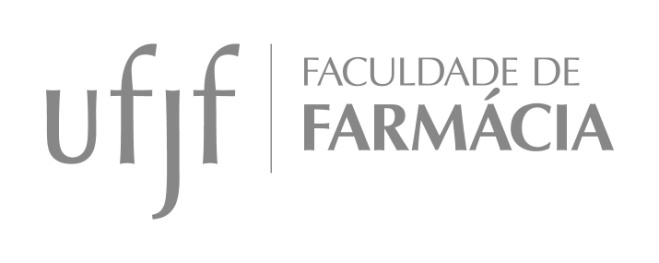 PLANO DE BIOSSEGURANÇA DA FACULDADE DE FARMÁCIAPortaria /SEI FF-UFJF Nº 10/2020ANEXO VIIFormulário de demanda de EPI para o funcionamento excepcional do laboratório de acordo com os protocolos de Biossegurança da Faculdade de Farmácia da UFJF.Obs: De acordo com a Resolução 51/2020 o fornecimento dos EPI para o atendimento à Prioridade 2 é de responsabilidade dos PPGs requisitantes e para as Prioridades 1 e 3 de responsabilidade da Direção da Faculdade de Farmácia. Esta planilha deve conter a previsão de EPI para o desenvolvimento do projetoque acompanha a solicitação.Este documento deverá ser anexado ao Processo SEI com o pedido de abertura do ambiente para atividades presenciais.EPIDemanda Semanal por usuário (A)Demanda mensal por usuário (B)Número de usuários (C)Número de meses (D)Demanda Total (BxCxD)Máscara de procedimento(unidade)Máscara N95 (unidade)Face shield (unidade)Avental descartável (unidade)Gorro ou Touca (unidade)Propé (pares)Luvas de procedimento (pares)Álcool 70% líquido (L)Álcool 70% gel (L)